"Мемлекеттік көрсетілетін қызметтер туралы" заңы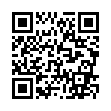 Закон "О государственных услугах"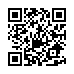 